Муниципальное автономное общеобразовательное учреждение  Бегишевская средняя общеобразовательная школа Вагайского района Тюменской области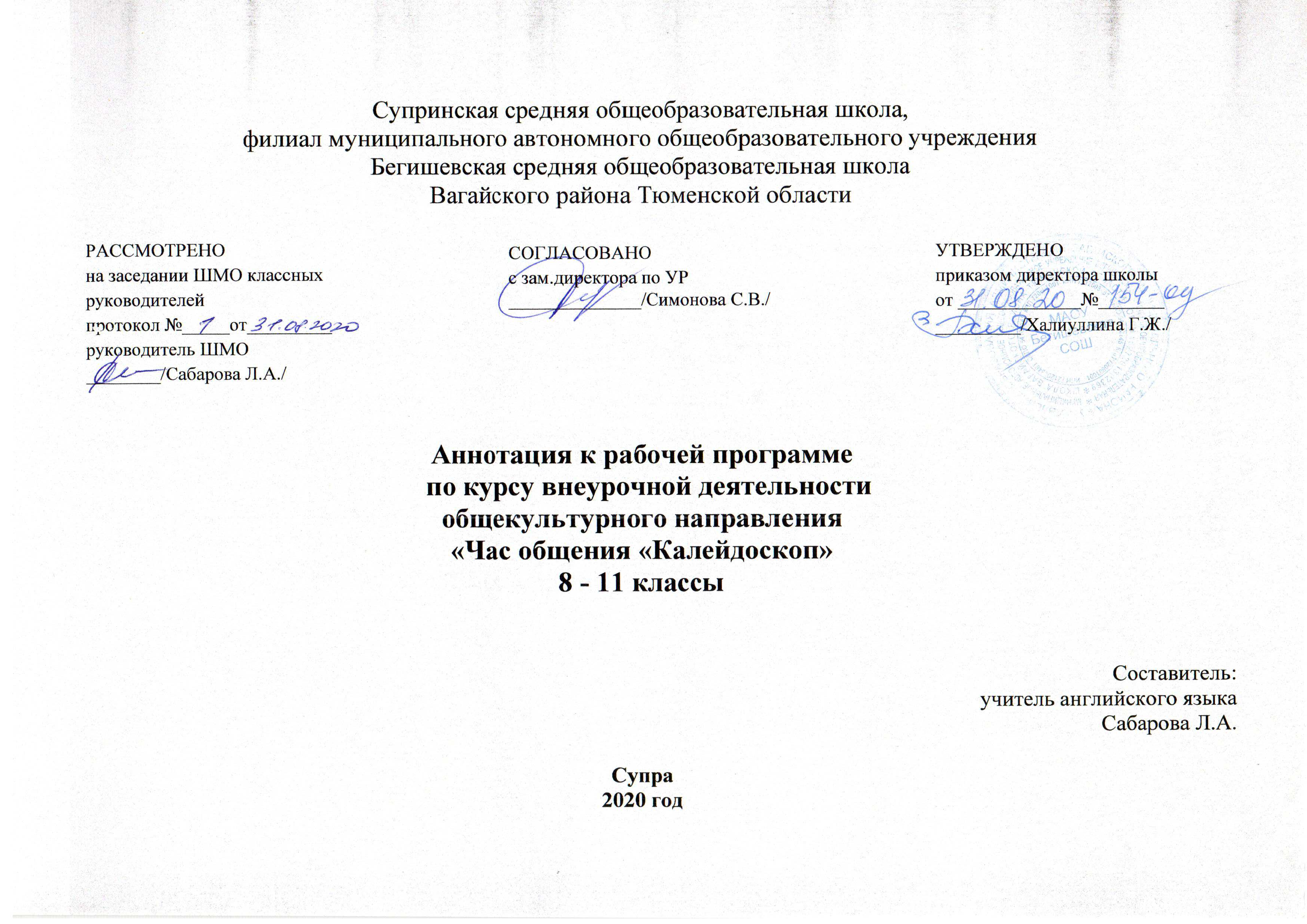 Рабочая программа по курсу внеурочной деятельностиобщеинтеллектуального направления«Белая ладья»5 - 9классСоставитель: учитель технологии Иянова З.М.Второвагайское2020 год1.Планируемые результаты освоения курса внеурочной деятельностиЛичностные результаты освоения программы курса. Формирование установки на безопасный, здоровый образ жизни, наличие мотивации к творческому труду, работе на результат, бережному отношению к материальным и духовным ценностям. Развитие навыков сотрудничества со взрослыми и сверстниками в разных социальных ситуациях, умения не создавать конфликтов и находить выходы из спорных ситуаций.Развитие этических чувств, доброжелательности и эмоционально-нравственной отзывчивости, понимания и сопереживания чувствам других людей.Формирование эстетических потребностей, ценностей и чувств.Развитие самостоятельности и личной ответственности за свои поступки, в том числе в информационной деятельности, на основе представлений о нравственных нормах, социальной справедливости и свободе.Метапредметные результаты освоения программы курса.Овладение способностью принимать и сохранять цели и задачи учебной деятельности, поиска средств её осуществления.Освоение способов решения проблем творческого и поискового характера.Формирование умения планировать, контролировать и оценивать учебные действия в соответствии с поставленной задачей и условиями её реализации; определять наиболее эффективные способы достижения результата.Формирование умения понимать причины успеха/неуспеха учебной деятельности и способности конструктивно действовать даже в ситуациях неуспеха.Овладение логическими действиями сравнения, анализа, синтеза, обобщения, классификации, установление аналогий и причинно-следственных связей, построение рассуждений.Готовность слушать собеседника и вести диалог; готовность признавать возможность существования различных точек зрения и права каждого иметь свою точку зрения и оценку событий.Определение общей цели и путей её достижения; умение договариваться о распределении функций и ролей в совместной деятельности; осуществлять взаимный контроль в совместной деятельности, адекватно оценивать собственное поведение и поведение окружающих.Предметные результаты освоения программы курса.Знать шахматные термины: белое и чёрное поле, горизонталь, вертикаль, диагональ, центр. Правильно определять и называть белые, чёрные шахматные фигуры; Правильно расставлять фигуры перед игрой; Сравнивать, находить общее и различие. Уметь  ориентироваться на шахматной доске. Понимать информацию, представленную в виде текста, рисунков, схем.Знать названия шахматных фигур: ладья, слон, ферзь, конь, пешка. Шах, мат, пат, ничья, мат в один ход, длинная и короткая рокировка и её правила.Правила хода и взятия каждой из  фигур, «игра на уничтожение», лёгкие и тяжёлые фигуры, ладейные, коневые, слоновые, ферзевые, королевские пешки, взятие на проходе, превращение пешки.принципы игры в дебюте;Основные тактические приемы; что означают термины: дебют,миттельшпиль, эндшпиль, темп, оппозиция, ключевые поля.Грамотно располагать шахматные фигуры в дебюте; находить несложные тактические удары и проводить комбинации; точно разыгрывать простейшие окончания.                                                 2.  Содержание курса внеурочной деятельности 1 Вводное занятие. Что такое шахматы? 2. Развитие шахмат. 3 Шахматная доска.4. Поле боя и войско. 5. Начальная позиция фигур на шахматной доске. Ходы фигур. Белые и черные. Ладья, слон, ферзь, конь, пешка, король. Просмотр презентации «Приключения в Шахматной стране». Первый шаг в мир шахмат.6. «Способности фигур». Расстановка фигур перед шахматной партией. Правило: «Ферзь любит свой цвет». Связь между горизонталями, вертикалями, диагоналями и начальным положением фигур.7. Ходы и взятие фигур. Шахматные мудрости. Работа со слайдами.8. Что такое вечный Шах и Пат. Открытый шах. Двойной шах. Дидактическая игра «Первый шах». Что такое пат? Дидактическое задание «Мат или пат».9. Ценность шахматных фигур. Кто сильнее? 9.Ценность фигур. Сравнительная сила фигур. Дидактические задания «Кто сильнее?».10. Ценность шахматных фигур. Достижение материального перевеса. Дидактическое задание «Выигрыш материала» (выигрыш ладьи, слона, коня). Игровая практика.11. Достижение материального перевеса. Дидактическое задание «Выигрыш материала» (выигрыш ладьи, слона, коня). Игровая практика.12 Ценность шахматных фигур. 13.Способы защиты. Дидактическое задание «Защита» (защита атакованной фигуры другой своей фигурой, перекрытие, контратака). Игровая практика.14. Пешки - охрана короля (пешечное прикрытие). Место пешки в начальном положении. Ладейная, коневая, слоновая, ферзевая, королевская пешка. Ход пешки, взятие. Превращение пешки.15. Ладья против слона. «Игра на уничтожение» (ладья против слона, две ладьи против слона, ладья против двух слонов, две ладьи против двух слонов, сложные положения.16.Ферзь. Ферзь против слона и ладьи. Место ферзя в начальном положении. Ход ферзя, взятие. Ферзь - тяжелая фигура. Ферзь против ладьи, ферзь против слона, ферзь против ладьи и слона, сложные положения. 17.Конь против ферзя, слона и ладьи. Место коня в начальном положении. Ход коня, взятие. Конь - легкая фигура. Конь против ферзя, конь против ладьи, конь против слона, сложные положения.18.19Мат ферзем и мат ладьей. Мат ферзем, ладьей, слоном, конем, пешкой. Дидактическое задание «Мат или не мат».20. Мат двумя слонами. Мат в один ход слоном, двумя слонами, конем, пешкой (простые примеры). Дидактическое задание «Мат в один ход».21. Солдат становится генералом (король, легкая фигура и пешка против короля).22. Типичные матовые финалы. Мат в один ход: сложные примеры с большим числом шахматных фигур. Дидактическое задание «Дай мат в один ход»23.Рокировка и ее правила. Длинная и короткая рокировка. Правила рокировки. Дидактическое задание «Рокировка».24.Шахматная партия. Игра всеми фигурами из начального положения (без пояснений о том, как лучше начинать шахматную партию). Дидактическая игра «Два хода»,25.Техника матования одинокого короля. Ладья и король против короля. Ферзь и ладья против короля Дидактические задания «Шах или мат», «Мат или пат», «Мат в один ход», «На крайнюю линию», «В угол», «Ограниченный король», «Мат в два хода». Игровая практика.26.Достижение мата без жертвы материала. Учебные положения на мат в два хода. Дидактическое задание «Объяви мат в два хода». Защита от мата. Игровая практика.27. Ничья, пат. «Сделай ничью или пат». Игровая практика.28. Шахматный дебют. Игра «на мат» с первых ходов партии. Детский мат. Защита. Дидактические задания «Поставь детский мат», «Защитись от мата».29. Основы дебюта. Вариации на тему детского мата. Другие угрозы быстрого мата в дебюте. Защита. Защитись от мата. Неразумность игры в дебюте одними пешками (с исключениями из правила)30,31 Основы Миттешпиля. Тактические приемы. Открытое нападение. Открытый шах. Двойной шах. Дидактическое задание «Выигрыш материала». Матовые комбинации (на мат в 3 хода) и комбинации, ведущие к достижению материального перевеса.32,33 Шахматная комбинация. Матовые комбинации. Тема разрушения королевского прикрытия. Дидактическое задание «Объяви мат в два хода». Игровая практика.34 Заключительное занятие. Шахматный вечер «Что? Где? Когда?».3. Тематическое планирование с указанием количества часов, отводимых на освоение каждой темы (раздела)№ п/пНаименование разделов и темКоличество часов1.Вводное занятие. Что такое шахматы?12.Развитие шахмат.13.Шахматная доска.14.Поле боя и войско.15.Начальная позиция фигур на шахматной доске. Ходы фигур.16.«Способности» фигур.17Ходы и взятие фигур18Что такое вечный Шах и Пат.19.Ценность шахматных фигур. Кто сильнее?110.Ценность шахматных фигур.111.Достижение материального перевеса.112.Ценность шахматных фигур.113.Способы защиты.114.Пешки - охрана короля (пешечное прикрытие).115.Ладья против слона116.Ферзь. Ферзь против слона и ладьи.117.Конь против ферзя, слона и ладьи.118.Мат ферзем.119.Мат ладьей.120.Мат двумя слонами.121.Солдат становится генералом (король, легкая фигура и пешка против короля).122.Типичные матовые финалы.123.Рокировка и ее правила124.Шахматная партия125.Техника матования одинокого короля126.Достижение мата без жертвы материала127.Ничья, пат.128.Шахматный дебют129.Основы дебюта130.Основы Миттешпиля.131Основы Миттешпиля.132.Шахматная комбинация133Шахматная комбинация134.Заключительное занятие1Итого :3434